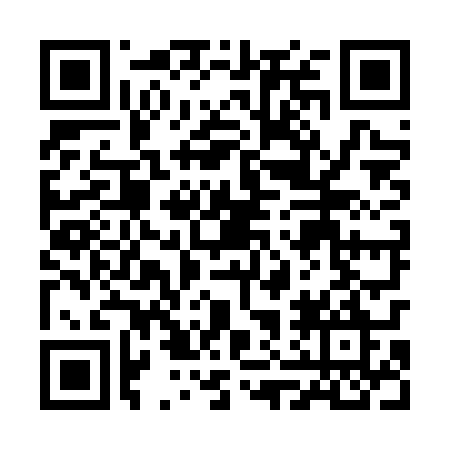 Ramadan times for Swieszynko, PolandMon 11 Mar 2024 - Wed 10 Apr 2024High Latitude Method: Angle Based RulePrayer Calculation Method: Muslim World LeagueAsar Calculation Method: HanafiPrayer times provided by https://www.salahtimes.comDateDayFajrSuhurSunriseDhuhrAsrIftarMaghribIsha11Mon4:174:176:1512:023:505:495:497:4012Tue4:144:146:1312:013:525:515:517:4213Wed4:124:126:1112:013:535:535:537:4514Thu4:094:096:0812:013:555:555:557:4715Fri4:064:066:0612:003:565:565:567:4916Sat4:034:036:0312:003:585:585:587:5117Sun4:014:016:0112:004:006:006:007:5318Mon3:583:585:5812:004:016:026:027:5519Tue3:553:555:5611:594:036:046:047:5820Wed3:523:525:5311:594:046:066:068:0021Thu3:493:495:5111:594:066:086:088:0222Fri3:463:465:4811:584:076:106:108:0423Sat3:433:435:4611:584:096:116:118:0624Sun3:413:415:4311:584:106:136:138:0925Mon3:383:385:4111:584:116:156:158:1126Tue3:353:355:3811:574:136:176:178:1327Wed3:323:325:3611:574:146:196:198:1628Thu3:283:285:3311:574:166:216:218:1829Fri3:253:255:3111:564:176:236:238:2130Sat3:223:225:2911:564:196:256:258:2331Sun4:194:196:2612:565:207:267:269:251Mon4:164:166:2412:555:217:287:289:282Tue4:134:136:2112:555:237:307:309:303Wed4:104:106:1912:555:247:327:329:334Thu4:064:066:1612:555:257:347:349:365Fri4:034:036:1412:545:277:367:369:386Sat4:004:006:1112:545:287:387:389:417Sun3:573:576:0912:545:297:397:399:448Mon3:533:536:0712:535:317:417:419:469Tue3:503:506:0412:535:327:437:439:4910Wed3:463:466:0212:535:337:457:459:52